Publicado en 30600 el 08/07/2013 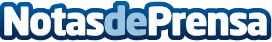 Martín Monguzzi, la gran voz del Pop Melódico ArgentinoEl cantante Cordobés ya se encuentra preparando su próxima producción discográfica.Datos de contacto:MIGUEL GARRIDOPrensa Martín Monguzzi España649 37 38 50Nota de prensa publicada en: https://www.notasdeprensa.es/martin-monguzzi-la-gran-voz-del-pop-melodico Categorias: Música http://www.notasdeprensa.es